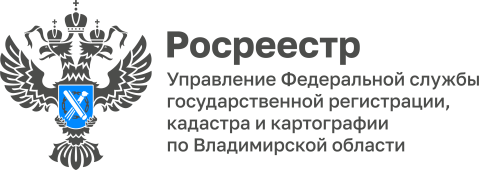 ПРЕСС-РЕЛИЗУправление Росреестра по Владимирской области информирует:руководитель Управления принял участие в заседании регионального штаба по газификации Владимирской области	12 июля 2022 года руководитель Управления Росреестра по Владимирской области Алексей Сарыгин и заместитель руководителя Управления Росреестра по Владимирской области Александр Киреев приняли участие в заседании регионального штаба по газификации Владимирской области. Мероприятие прошло под председательством временно исполняющего обязанности Губернатора Владимирской области А.А. Авдеева в режиме видео-конференц-связи. В заседании принимали участие руководители органов местного самоуправления, исполнительной власти, представители ООО «Газпром газификация» и АО «Газпром газораспределение Владимир». В рамках заседания участники обсудили реализацию мероприятий по строительству объектов, предусмотренных Программой развития газоснабжения и газификации Владимирской области на 2021-2025 годы, реализацию программы догазификации, а также планы на 2023 год.В рамках выполнения программы развития газоснабжения и газификации Владимирской области ПАО «Газпром» на 2021-2025 годы предусмотрено строительство 56 объектов газоснабжения общей протяженностью 814 км. В результате выполнения мероприятий, предусмотренных программой, планируется газифицировать свыше 17,5 тысяч домовладений и 88 котельных в 187 населенных пунктах региона.В рамках Петербургского международного экономического форума в 2022 году Программа развития газоснабжения и газификации Владимирской области дополнена: предусмотрено строительство 23 объектов газоснабжения протяженностью около 337 км, в результате чего будет газифицировано более 9,5 тысяч домовладений и 26 котельных в 101 населенном пункте. Материал подготовлен Управлением Росреестра по Владимирской областиКонтакты для СМИУправление Росреестра по Владимирской областиг. Владимир, ул. Офицерская, д. 33-аОтдел организации, мониторинга и контроля(4922) 45-08-29(4922) 45-08-26